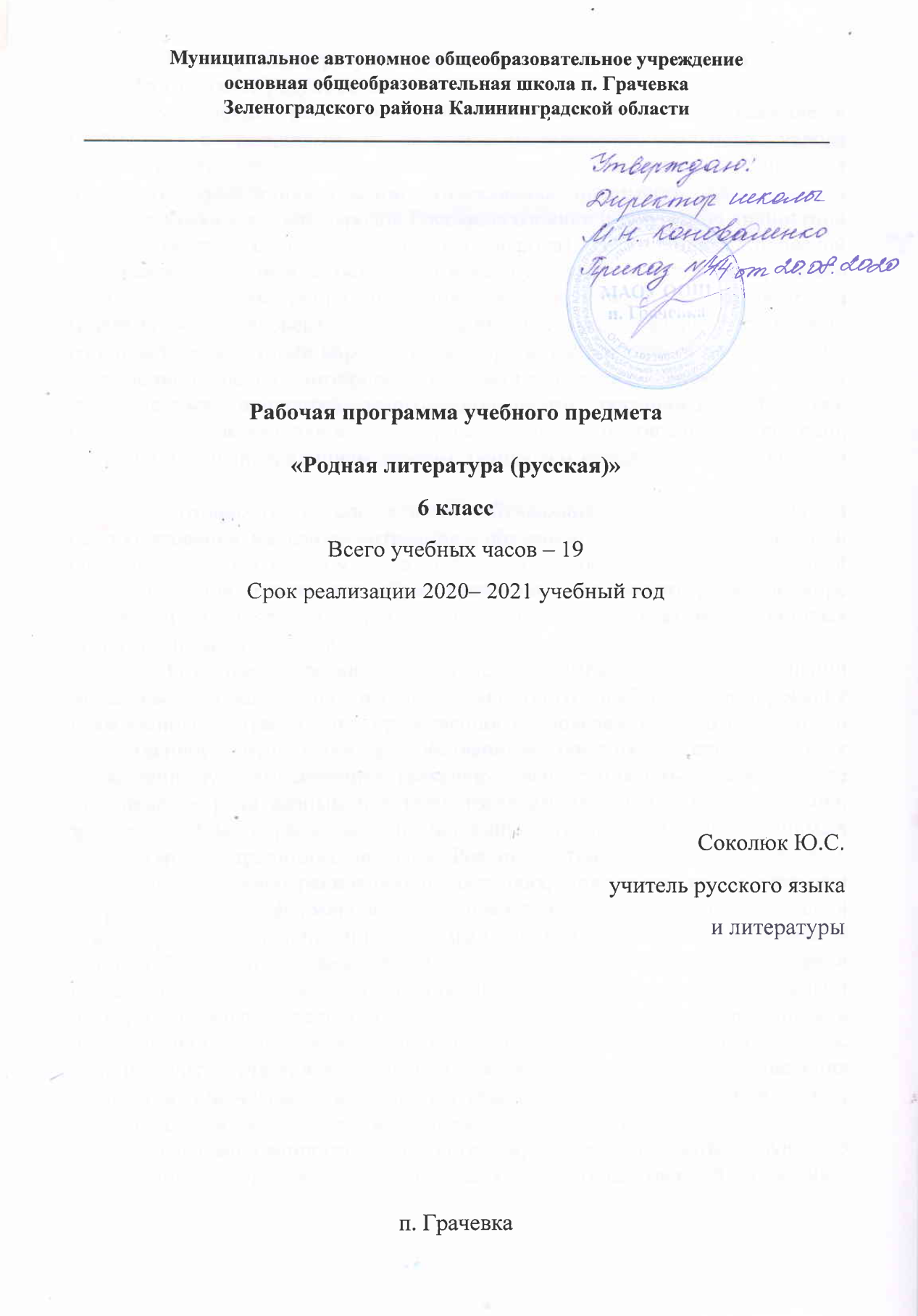 Планируемые результаты освоения учебного предметаЛичностные результаты:1. Российская гражданская идентичность (патриотизм, уважение к Отечеству, к прошлому и настоящему многонационального народа России, чувство ответственности и долга перед Родиной, идентификация себя в качестве гражданина России, субъективная значимость использования русского языка и языков народов России, осознание и ощущение личностной сопричастности судьбе российского народа). Осознание этнической принадлежности, знание истории, языка, культуры своего народа, своего края, основ культурного наследия народов России и человечества (идентичность человека с российской многонациональной культурой, сопричастность истории народов и государств, находившихся на территории современной России); интерпретация гуманистических, демократических и традиционных ценностей многонационального российского общества. Осознанное, уважительное и доброжелательное отношение к истории, культуре, религии, традициям, языкам, ценностям народов России и народов мира.2. Готовность и способность обучающихся к саморазвитию и самообразованию на основе мотивации к обучению и познанию; готовность и способность осознанному выбору и построению дальнейшей индивидуальной траектории образования на базе ориентировки в мире профессий и профессиональных предпочтений, с учетом устойчивых познавательных интересов.3. Развитое моральное сознание и компетентность в решении моральных проблем на основе личностного выбора, формирование нравственных чувств и нравственного поведения, осознанного и ответственного отношения к собственным поступкам (способность к нравственному самосовершенствованию; веротерпимость, уважительное отношение к религиозным чувствам, взглядам людей или их отсутствию; знание основных норм морали, нравственных, духовных идеалов, хранимых в культурных традициях народов России, готовность на их основе к сознательному самоограничению в поступках, поведении, расточительном потребительстве;  сформированность представлений об основах светской этики, культуры традиционных религий, их роли в развитии культуры и истории России и человечества, в становлении гражданского общества и российской государственности; понимание значения нравственности, веры и религии в жизни человека, семьи и общества). Сформированность ответственного отношения к учению; уважительного отношения к труду, наличие опыта участия в социально значимом труде. Осознание значения семьи в жизни человека и общества, принятие ценности семейной жизни, уважительное и заботливое отношение к членам своей семьи.4. Сформированность целостного мировоззрения, соответствующего современному уровню развития науки и общественной практики, учитывающего социальное, культурное, языковое, духовное многообразие современного мира.5. Осознанное, уважительное и доброжелательное отношение к другому человеку, его мнению, мировоззрению, культуре, языку, вере, гражданской позиции. Готовность и способность вести диалог с другими людьми и достигать в нем взаимопонимания (идентификация себя как полноправного субъекта общения, готовность к конструированию образа партнера по диалогу, готовность к конструированию образа допустимых способов диалога, готовность к конструированию процесса диалога как конвенционирования интересов, процедур, готовность и способность к ведению переговоров).  6. Освоенность социальных норм, правил поведения, ролей и форм социальной жизни в группах и сообществах. Участие в школьном самоуправлении и общественной жизни в пределах возрастных компетенций с учетом региональных, этнокультурных, социальных и экономических особенностей (формирование готовности к участию в процессе упорядочения социальных связей и отношений, в которые включены и которые формируют сами учащиеся; включенность в непосредственное гражданское участие, готовность участвовать в жизнедеятельности подросткового общественного объединения, продуктивно взаимодействующего с социальной средой и социальными институтами; идентификация себя в качестве субъекта социальных преобразований, освоение компетентностей в сфере организаторской деятельности; интеграция ценностей созидательного отношения к окружающей действительности, ценностей социального творчества, ценности продуктивной организации совместной деятельности, самореализации в группе и организации, ценности «другого» как равноправного партнера, формирование компетенций анализа, проектирования, организации деятельности, рефлексии изменений, способов взаимовыгодного сотрудничества, способов реализации собственного лидерского потенциала).7. Сформированность ценности здорового и безопасного образа жизни; интериоризация правил индивидуального и коллективного безопасного поведения в чрезвычайных ситуациях, угрожающих жизни и здоровью людей.8. Развитость эстетического сознания через освоение художественного наследия народов России и мира, творческой деятельности эстетического характера (способность понимать художественные произведения, отражающие разные этнокультурные традиции; сформированность основ художественной культуры обучающихся как части их общей духовной культуры, как особого способа познания жизни и средства организации общения; эстетическое, эмоционально-ценностное видение окружающего мира; способность к эмоционально-ценностному освоению мира, самовыражению и ориентации в художественном и нравственном пространстве культуры; уважение к истории культуры своего Отечества, выраженной в том числе в понимании красоты человека; потребность в общении с художественными произведениями, сформированность активного отношения к традициям художественной культуры как смысловой, эстетической и личностно-значимой ценности).9. Сформированность основ экологической культуры, соответствующей современному уровню экологического мышления, наличие опыта экологически ориентированной рефлексивно-оценочной и практической деятельности в жизненных ситуациях (готовность к исследованию природы, к занятиям сельскохозяйственным трудом, к художественно-эстетическому отражению природы, к занятиям туризмом, в том числе экотуризмом, к осуществлению природоохранной деятельности).Метапредметные результаты:Метапредметные результаты включают освоенные обучающимися межпредметные понятия и универсальные учебные действия (регулятивные, познавательные, коммуникативные).Межпредметные понятияУсловием формирования межпредметных понятий, например, таких как система, факт, закономерность, феномен, анализ, синтез является овладение обучающимися основами читательской компетенции, приобретение навыков работы с информацией, участие в проектной деятельности.  При изучении предмета «Родная (русская) литература» будет продолжена работа по формированию и развитию основ читательской компетенции. Обучающиеся овладеют чтением как средством осуществления своих дальнейших планов: продолжения образования и самообразования, осознанного планирования своего актуального и перспективного круга чтения, в том числе досугового, подготовки к трудовой и социальной деятельности. У выпускников    будет сформирована потребность в систематическом чтении как средстве познания мира и себя в этом мире, гармонизации отношений человека и общества, создании образа «потребного будущего».При изучении «Родной (русской) литературы» обучающиеся усовершенствуют приобретённые    имеющиеся навыки работы с информацией и пополнят их. Они смогут работать с текстами, преобразовывать и интерпретировать содержащуюся в них информацию, в том числе:• систематизировать, сопоставлять, анализировать, обобщать и интерпретировать информацию, содержащуюся в готовых информационных объектах;• выделять главную и избыточную информацию, выполнять смысловое свѐртывание выделенных фактов, мыслей; представлять информацию в сжатой словесной форме (в виде плана или тезисов) и в наглядно-символической форме (в виде таблиц, графических схем, карт понятий, опорных конспектов);• заполнять и дополнять таблицы, схемы, тексты.Предметные результаты:Обучающийся научится:- осознанно воспринимать и понимать фольклорный текст; различать фольклорные и литературные произведения, обращаться к пословицам, поговоркам, фольклорным образам, традиционным фольклорным приёмам в различных ситуациях речевого общения, сопоставлять фольклорную сказку и её интерпретацию средствами других искусств (иллюстрация, мультипликация, художественный фильм); - выделять нравственную проблематику фольклорных текстов как основу для развития представлений о нравственном идеале своего и русского народов, формирования представлений о русском национальном характере; - видеть черты русского национального характера в героях русских сказок и былин, видеть черты национального характера своего народа в героях народных сказок и былин; - учитывая жанрово-родовые признаки произведений устного народного творчества, выбирать фольклорные произведения для самостоятельного чтения; - целенаправленно использовать малые фольклорные жанры в своих устных и письменных высказываниях; - определять с помощью пословицы жизненную/вымышленную ситуацию; - выразительно читать сказки и былины, соблюдая соответствующий интонационный рисунок устного рассказывания; - пересказывать сказки, чётко выделяя сюжетные линии, не пропуская значимых композиционных элементов, используя в своей речи характерные для народных сказок художественные приёмы; - выявлять в сказках характерные художественные приёмы и на этой основе определять жанровую разновидность сказки, отличать литературную сказку от фольклорной; - воспринимать художественный текст как произведение искусства, послание автора читателю, современнику и потомку; - определять для себя актуальную и перспективную цели чтения художественной литературы; выбирать произведения для самостоятельного чтения; - выявлять и интерпретировать авторскую позицию, определяя своё к ней отношение, и на этой основе формировать собственные ценностные ориентации; - определять актуальность произведений для читателей разных поколений и вступать в диалог с другими читателями; - анализировать и истолковывать произведения разной жанровой природы, аргументированно формулируя своё отношение к прочитанному; - создавать собственный текст аналитического и интерпретирующего характера в различных форматах; - употреблять языковые средства, стилистическую окраску слов и предложений; - употреблять стилистические средства лексики и грамматики в художественных произведениях; - научится работать со словарями, различать слова по их стилистической окраске; - понимать роль общеупотребительных слов, областных, специальных и заимствованных слов в произведениях словесности; - выразительно читать тексты с различной стилистической и эмоциональной окраской; - выбирать стилистические средства языка в собственных высказываниях в соответствии с условиями и поставленной целью; - научится применять средства художественной изобразительности; - употреблять средства художественной изобразительности в произведениях словесности; - находить в тексте средства художественной изобразительности и понимать их значении; - применять средства художественной изобразительности в собственных высказываниях; - научится отличать эпическое произведение от лирического и драматического; - понимать значения повествования, описания, рассуждения, диалога и монолога в эпическом произведении для изображения характера героя и передачи авторского отношения к герою; - сопоставлять произведение словесного искусства и его воплощение в других искусствах; - работать с разными источниками информации и владеть основными способами её обработки и презентации. - видеть необычное в обычном, устанавливать неочевидные связи между предметами, явлениями, действиями, отгадывая или сочиняя загадку.Обучающийся получит возможность научиться:- сравнивая сказки, принадлежащие разным народам, видеть в них воплощение нравственного идеала конкретного народа (находить общее и различное с идеалом русского и своего народов); - рассказывать о самостоятельно прочитанной сказке, былине, обосновывая свой выбор; - сочинять сказку (в том числе и по пословице), былину и/или придумывать сюжетные линии; - сравнивая произведения героического эпоса разных народов (былину и сагу, былину и сказание), определять черты национального характера; - выбирать произведения устного народного творчества разных народов для самостоятельного чтения, руководствуясь конкретными целевыми установками; - устанавливать связи между фольклорными произведениями разных народов на уровне тематики, проблематики, образов (по принципу сходства и различия). - выбирать путь анализа произведения, адекватный жанрово-родовой природе художественного текста; - дифференцировать элементы поэтики художественного текста, видеть их художественную и смысловую функцию; - сопоставлять «чужие» тексты интерпретирующего характера, аргументированно оценивать их; - оценивать интерпретацию художественного текста, созданную средствами других искусств; - создавать собственную интерпретацию изученного текста средствами других искусств; - сопоставлять произведения русской и мировой литературы самостоятельно (или под руководством учителя), определяя линии сопоставления, выбирая аспект для сопоставительного анализа; - использовать для решения познавательных и коммуникативных задач различных источников информации (словари, энциклопедии, интернет-ресурсы и др.); - анализировать литературное произведение: определять его принадлежность к одному из литературных родов и жанров, определять средства художественной выразительности. - употреблять стилистические средства лексики и грамматики в разговорном языке и в художественных произведениях. - подготовить сообщение, доклад, на литературную тему, рассказ на основе прочитанного; - свободно владеть монологической и диалогическом речью в объеме изучаемых в этом классе произведений (в процессе беседы, интервью, сообщения, доклада и пр.); - вести самостоятельную проектно-исследовательскую деятельность и оформлять её результаты в разных форматах (работа исследовательского характера, реферат, проект).Планируемые результаты освоения ВПМ «Факты о писателях»Личностные результаты:Личностными результатами освоения, обучающимися ВПМ «Факты о писателях» являются:- готовность и способность обучающихся к саморазвитию и личностному самоопределению- сформированность их мотивации к обучению и целенаправленной познавательной деятельности, системы значимых социальных и межличностных отношений, ценностно-смысловых установок, отражающих личностные и гражданские позиции в деятельности, социальные компетенции, правосознание - способность ставить цели и строить жизненные планы- способность к осознанию российской идентичности в поликультурном социуме;Метапредметные результаты: - освоение обучающимися межпредметных понятий и универсальных учебных действий (регулятивных, познавательных, коммуникативных)- способность их использования в учебной, познавательной и социальной практике - самостоятельность планирования и осуществления учебной деятельности и организации учебного сотрудничества с педагогами и сверстниками- построение индивидуальной образовательной траектории;Предметные результаты:- освоение обучающимися в ходе изучения учебного предмета умений, специфических для данной предметной области, видов деятельности для получения нового знания в рамках учебного предмета, его преобразования и применения в учебных, учебно-проектных и социально-проектных ситуациях- формирование научного типа мышления, научных представлений о ключевых теориях, типах и видах отношений - владение научной терминологией, ключевыми понятиями, методами и приемами.В результате изучения ВПМ «Факты о писателях»Обучающийся научится: • воспринимать биографию писателя в контексте культур; • сопоставлять личность автора и его творчество в историко-культурном процессе; • логически осваивать материал от восприятия образа писателя, его личности, до восприятия творчества писателя, его миропонимания, гражданской позиции, реализации в творчестве писателя тем служения Отечеству, основных составляющих граней в создании образа Родины; Обучающийся получит возможность научиться:• самостоятельно изучать в процессе проектной деятельности историко-художественную литературу и выбирать наиболее интересные факты из жизни писателей;• воспринимать фигуру изучаемого автора в контексте развития культуры и литературы.Содержание учебного предмета «Родная литература», 6 класс, 19 часВведение. Связь литературы с историей, философией, психологией. Образ человека в литературном произведенииРусский фольклор. Песни «Ивушка», «Ходила младёшенька по борочку», «Казаки и Меншиков», «Плач по Петре I», «Ты, детинушка, сиротинушка», «Вниз по матушке по Волге»Былины «Святогор и Илья Муромец», «Рождение богатыря». Воплощение в образе богатыря национального характера и нравственных достоинствДревнерусская литература. Из «Хождения за три моря» Афанасия Никитина. Памятник литературы в форме путевых записейЛитература XVIII века (1 ч.)Г.Р. Державин «Лебедь». Размышления о судьбе творцаЛитература XIX века (5 ч.)Д.В. Давыдов. Краткий рассказ о поэте. Отечественная война 1812года глазами её участника. Стихотворение «Партизан»Ф.Н. Глинка. Краткий рассказ о поэте. Философский смысл стихотворений «Луна», «Утро вечера мудренее» Стихотворение «Москва» как образец патриотической лирикиЕ.А. Баратынский. «Родина». История создания стихотворения. Состояние души лирического герояЛ.Н. Толстой. «Хаджи-Мурат». Историческая основа повести. Сюжет и композиция. Л.Н. Толстой. «Хаджи-Мурат». Герои и образы. Художественное своеобразие. Отношение автора к главному героюЛитература XX века. (5 ч.)К.Г. Паустовский. Проблема уважения к родной земле в рассказе «Бакенщик»М.М. Зощенко. «Монтёр». Художественное своеобразие рассказа. Приёмы создания комическогоВ.К. Железников. «Чудак из 6 «Б». Проблема самостоятельности, ответственности, умения признавать свои ошибкиА.А. Лиханов. Краткий рассказ о писателе. Повесть о военном детстве «Последние холода»В.П. Астафьев. Краткий рассказ о писателе. Единство человека и природы в рассказе «Деревья растут для всех»Современная литература (1 ч.)Людмила Улицкая. Нравственная красота человека в рассказе «Счастливый случай»Сочинение-отзыв об одном  из произведений литературы (1 ч.)Проектная деятельность (2 ч.)Содержание внутрипредметного модуля «Факты о писателях»Тематическое планирование с указанием количества часов, отводимых на освоение каждой темы№Тема урока1Факты об А.С. Пушкине2Факты о Н.В. Гоголе3Факты о Л.Н. Толстом4Факты об А.П. Чехове5Факты о М.Ю. Лермонтове6Проектная деятельность№ урокаТемараздела, урокаКоли-чество часовТема ВПМ1Введение. Связь литературы с историей, философией, психологией. Образ человека в литературном произведении1ВПМ1 «Факты о писателях»2Русский фольклор. Песни «Ивушка», «Ходила младёшенька по борочку», «Казаки и Меншиков», «Плач по Петре I», «Ты, детинушка, сиротинушка», «Вниз по матушке по Волге»13Былины «Святогор и Илья Муромец», «Рождение богатыря». Воплощение в образе богатыря национального характера и нравственных достоинств14Древнерусская литература. Из «Хождения за три моря» Афанасия Никитина. Памятник литературы в форме путевых записей1Литература 18 века (1 ч)Литература 18 века (1 ч)Литература 18 века (1 ч)Литература 18 века (1 ч)5Г.Р. Державин «Лебедь». Размышления о судьбе творца1ВПМ2 «Факты о писателях»Литература 19 века (5 ч)Литература 19 века (5 ч)Литература 19 века (5 ч)Литература 19 века (5 ч)6Д.В. Давыдов. Краткий рассказ о поэте. Отечественная война 1812года глазами её участника. Стихотворение «Партизан»17Ф.Н. Глинка. Краткий рассказ о поэте. Философский смысл стихотворений «Луна», «Утро вечера мудренее» Стихотворение «Москва» как образец патриотической лирики1ВПМ3 «Факты о писателях»8Е.А. Баратынский. «Родина». История создания стихотворения. Состояние души лирического героя1ВПМ4 «Факты о писателях»9Л.Н. Толстой. «Хаджи-Мурат». Историческая основа повести. Сюжет и композиция110Л.Н. Толстой. «Хаджи-Мурат». Герои и образы. Художественное своеобразие. Отношение автора к главному герою1Литература 20 века (5 ч.)Литература 20 века (5 ч.)Литература 20 века (5 ч.)Литература 20 века (5 ч.)11К.Г. Паустовский. Проблема уважения к родной земле в рассказе «Бакенщик»112М.М. Зощенко. «Монтёр». Художественное своеобразие рассказа. Приёмы создания комического1ВПМ5 «Факты о писателях»13В.К. Железников. «Чудак из 6 «Б». Проблема самостоятельности, ответственности, умения признавать свои ошибки114А.А. Лиханов. Краткий рассказ о писателе. Повесть о военном детстве «Последние холода»115В.П. Астафьев. Краткий рассказ о писателе. Единство человека и природы в рассказе «Деревья растут для всех»1ВПМ6 «Факты о писателях»Современная литература (1 ч.)Современная литература (1 ч.)Современная литература (1 ч.)Современная литература (1 ч.)16Людмила Улицкая. Нравственная красота человека в рассказе «Счастливый случай»117Сочинение-отзыв об одном  из произведений литературы118-19Проектная деятельность1Итого196